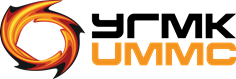 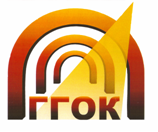  УГМК (Уральская горно-металлургическая компания) - крупнейший в России вертикально интегрированный производитель меди, цинка, угля и драгоценных металлов. ПАО «Гайский горно-обогатительный комбинат» является градообразующим предприятием города Гая Оренбургской области, основанное в 1959 году, входящее в состав предприятий цветной металлургии Уральской горно-металлургической компании. В настоящее время в ПАО «Гайский ГОК» открыта вакансия:Машинист конвейера Обязанности:следить за правильностью хода транспортерной ленты, выяснять и устранять причины смещения ленты в сторону;следить за правильностью загрузки транспортерной ленты горной массой, не допускать чрезмерную загрузку ленты;удалять при попадании посторонних предметов (металлического лома, лесохлама, вентиляционных рукавов и т.п.) на транспортерную ленту, только при остановленном конвейере и выключенном кабельно-тросовом выключателе, расположенном вдоль этого конвейера;немедленно сообщать лицу технического надзора о нарушениях технологического процесса (обводненная горная масса, понижение уровня горной массы в бункерах дробленой руды и т.п.), которые могут привести к зависанию в бункере или выбросу горной массы.Требования:лица  не моложе  18 лет.удостоверение по профессии.группу электробезопасности не ниже III.Условия:достойный уровень заработной платы;премиальная система вознаграждений;официальное оформление по ТК РФ;полный социальный пакет;профессиональный рост;возможность обучения;широкий выбор индивидуальных программ корпоративного пенсионного обеспечения;наличие ведомственных учреждений культуры и профилактика здоровья работников предприятия.За более подробной информацией Вы можете обратиться по адресу: 
Оренбургская область, г. Гай, ул. Промышленная дом № 1., отдел кадров здания АБК №2, а также по номеру телефона 8 (35362)6-88-74; 8(35362)6-41-77 или по электронной почте Sorokina_AS@ggok.ru; OK7@ggok.ru. 